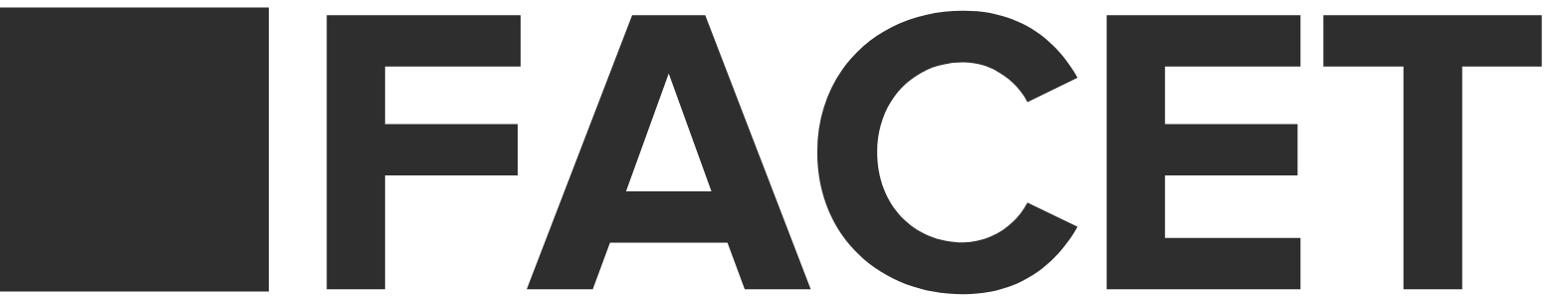 APPOINTMENT OF PROXYIn accordance with FACET Constitution Rule 54 – Proxies An ordinary member may appoint an individual who is an ordinary member as his or her proxy to vote and speak on his or her behalf at a general meeting.I ____________________________________________________________________  (insert Member’s Name)being a financial member of the Forum Advocating Cultural & Eco Tourism Inc. (FACET)hereby appoint: ___________________________________________________________                         (insert Name of Proxy)who is also a financial member of FACET, as my proxy,or           ☐       the Chairperson of the meeting as my proxy,to vote on my behalf at the Annual General Meeting to be held on 28 October 2021.Signed: _____________________________Dated:  _____________________________Proxies must be received by FACET by no later than Friday, 21 October 2022.A proxy need only be returned if you will not be at the meeting and you wish your vote to be recorded.  